Развивающая игра «Моя Белгородчина» Авторы  игры воспитатели: Ткачёва Е.А., Поваляева Е.Е.Правила игры:	Детское лото представляет собой набор из 8 карточек (игровых полей) и 64 фишек с изображениями памятников, панорам, площадей, скверов, улиц города Белгорода. На каждой карточке находится 8 изображений, а на каждой из фишек – одно изображение, которое совпадает с одной из картинок на карточке. Игра в лото знакомит детей с достопримечательностями и окружающим миром, расширяет кругозор. Лото позволяет моделировать множество различных игровых ситуаций. В процессе игры развивается логическое мышление, наблюдательность, внимание, память, совершенствуется мелкая моторика рук. 	Можно играть в лото с детьми 5-8 лет, начиная с самых простых заданий и постепенно переходя к более сложным играм. Вот правила нескольких различных игр в лото. Вы можете использовать эти правила или выдумывать свои правила вместе с детьми. 	Игра в детское лото «Кто первый?» Участникам игры раздаются карточки. Фишки складываются в мешочек и перемешиваются. Ведущий достаёт из мешка по одной фишке, называет и показывает её игрокам. При усложнённом варианте игры ведущий только показывает фишку, не называя её. Игрок, на чьей карточке находится соответствующая картинка, забирает фишку и накрывает ею совпавший рисунок. Если желающих забрать фишку нет, фишка возвращается в мешок. Выигрывает тот, кто первым и без ошибок закрыл фишками лото все картинки. 	Игра в детское лото «Что изменилось?» Ведущий выкладывает от 4 до 8 разных фишек картинками вверх. За некоторое время игроки должны постараться запомнить их. Затем участники отворачиваются, а ведущий что-то меняет, например, убирает или докладывает одну или несколько фишек, меняет их местами. Игроки поворачиваются и стараются определить, что изменилось. Тот, кто сделает это первым (разумеется, без ошибок), сам становится ведущим. 	Игра в лото для детей «Подбери фишку» На игровой поверхности раскладываются фишки картинками вверх. Ведущий предлагает выбрать фишки с изображением: а) памятников; б) парков и скверов; в) красивые архитектурные строения и т.д. Участники игры по сигналу ведущего начинают выбирать фишки. Когда все фишки выбраны, игроки проверяют правильность выбора и подсчитывают количество фишек. Победителем становится тот, у кого оказалось больше всех фишек с заданным признаком. 	Игра в лото для детей «Какая фишка лишняя?» На игровой поверхности ведущий выкладывает несколько фишек с картинками, имеющими один общий признак и одну лишнюю фишку. Задача игроков – догадаться, по какому признаку собраны фишки, и определить лишнюю. Эта игра способствует развитию логики у детей. Выигрывает тот, кто первым нашёл верное решение и смог его обосновать.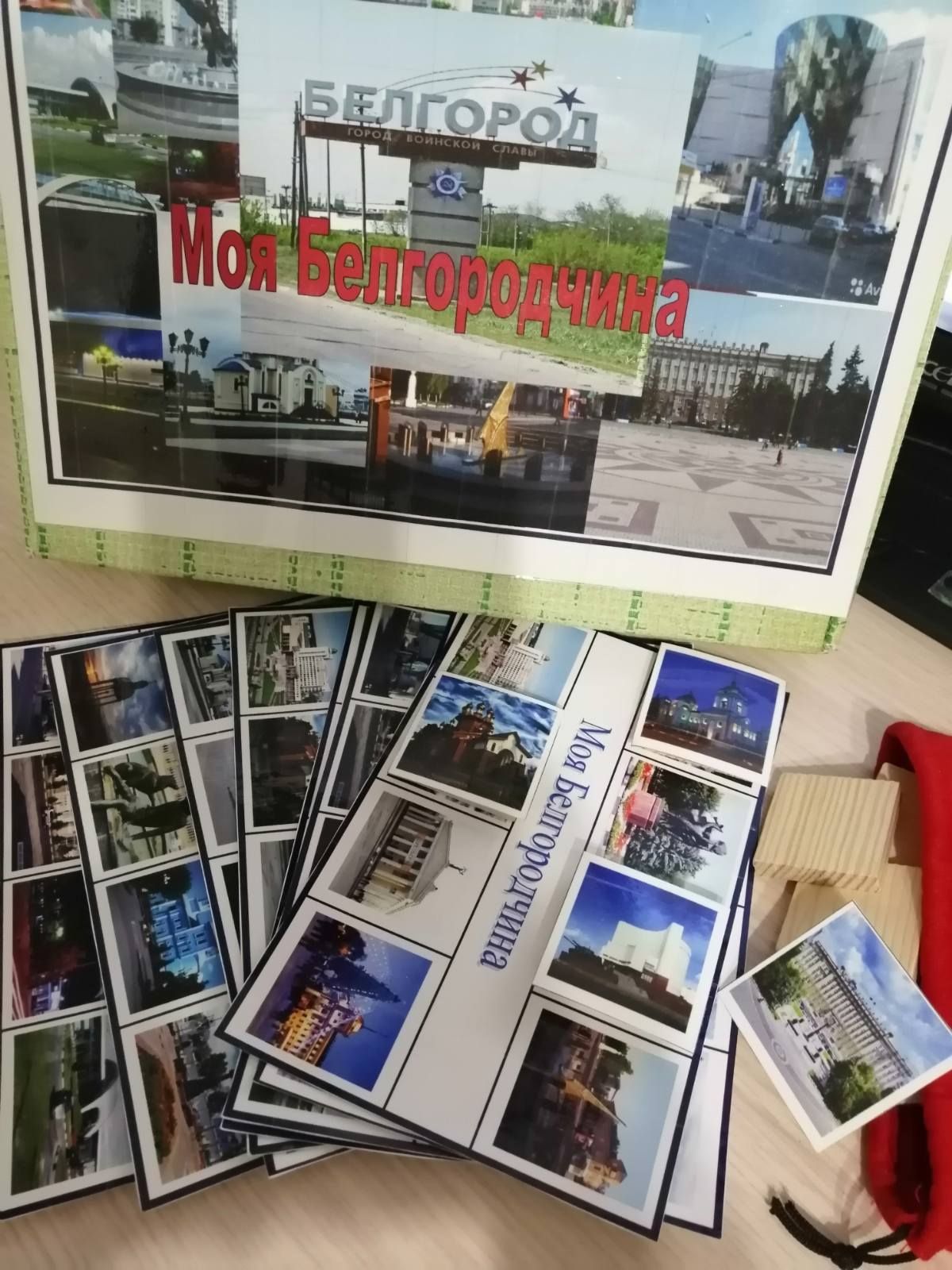 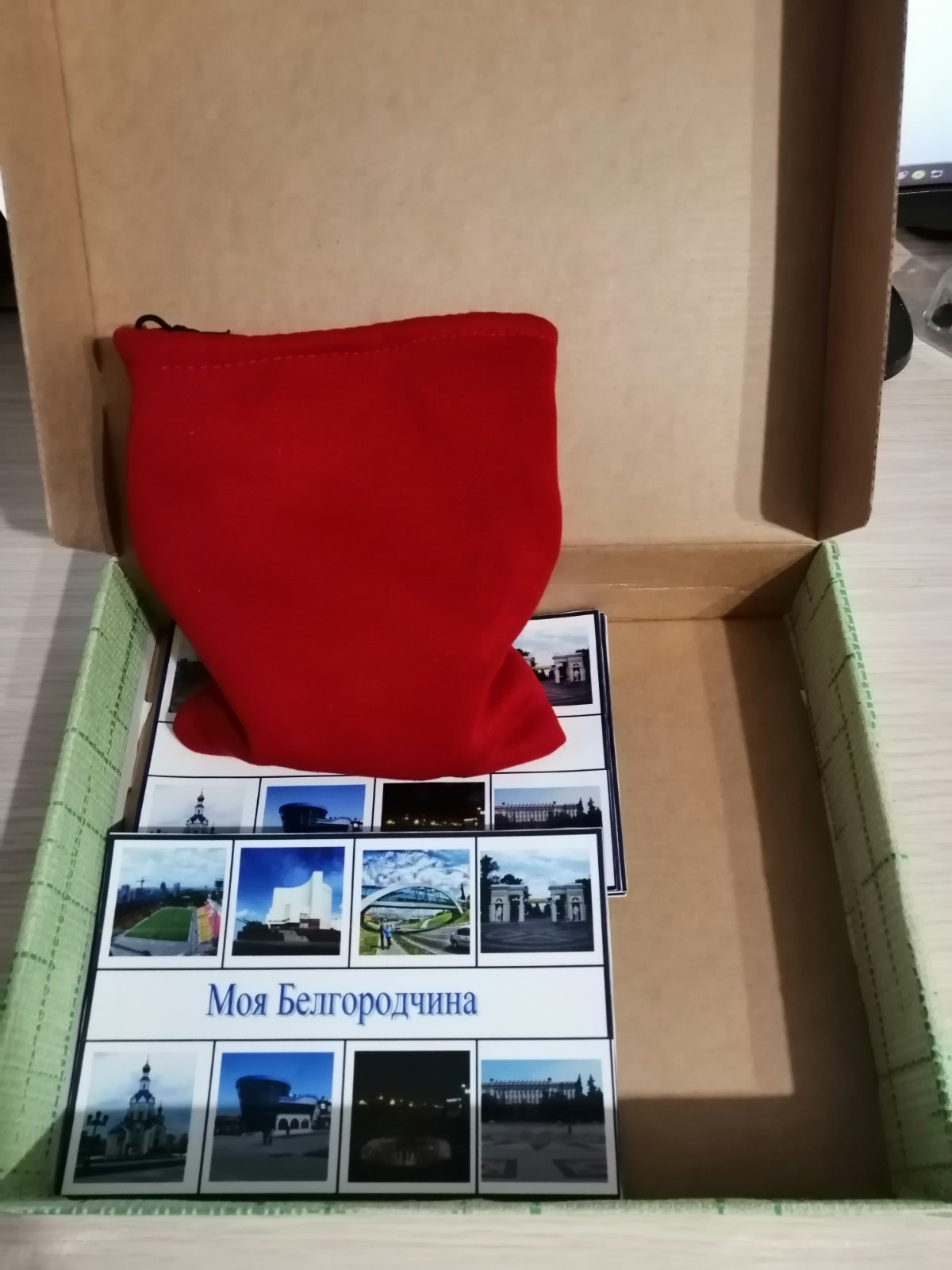 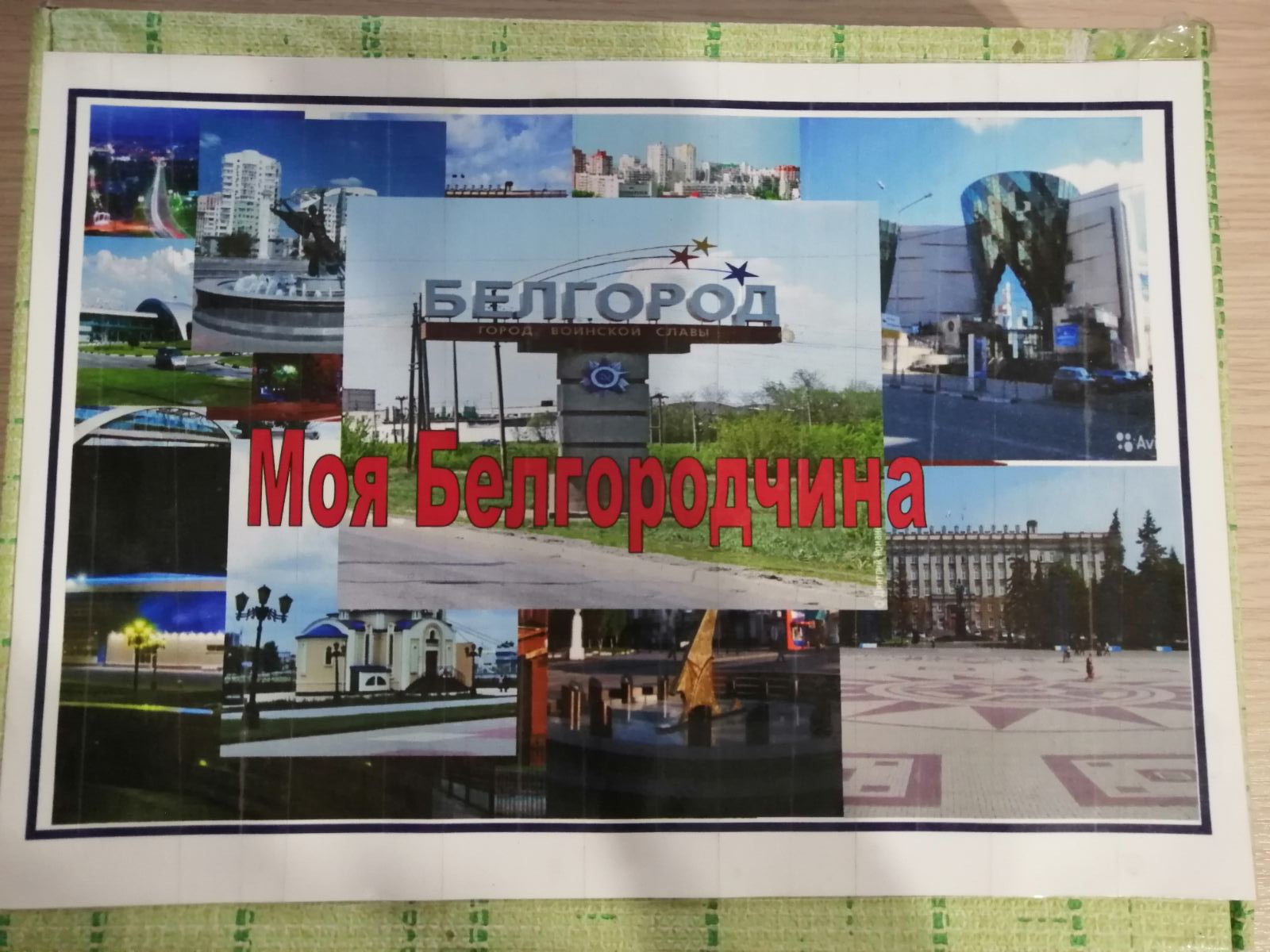 